Karta Pracy ,,Kolorowa podstawka”                                                                Potrzebne do wykonania:½ szkl. mąki pszennej½ szkl. soli    kuchennej                                        ½ szklanki wodygarść czapeczek żołędzi     biała plastelinafarbki i pędzelkawałek tekturkicyrkiel lub spodeknożyk plasikowydeseczka                   Wykonanie                                                   Spacer do lasu, czy do parku sprawia przyjemność                                                                                      i daje korzyści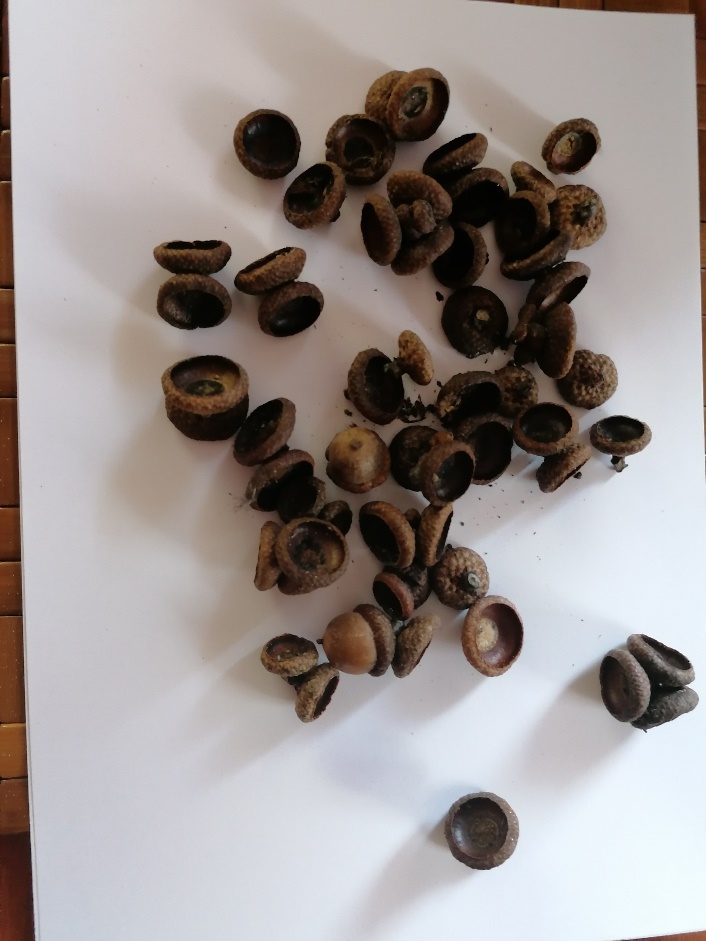 Zebrane czapeczki należy oczyścić z piasku, aby nie brudziły farbek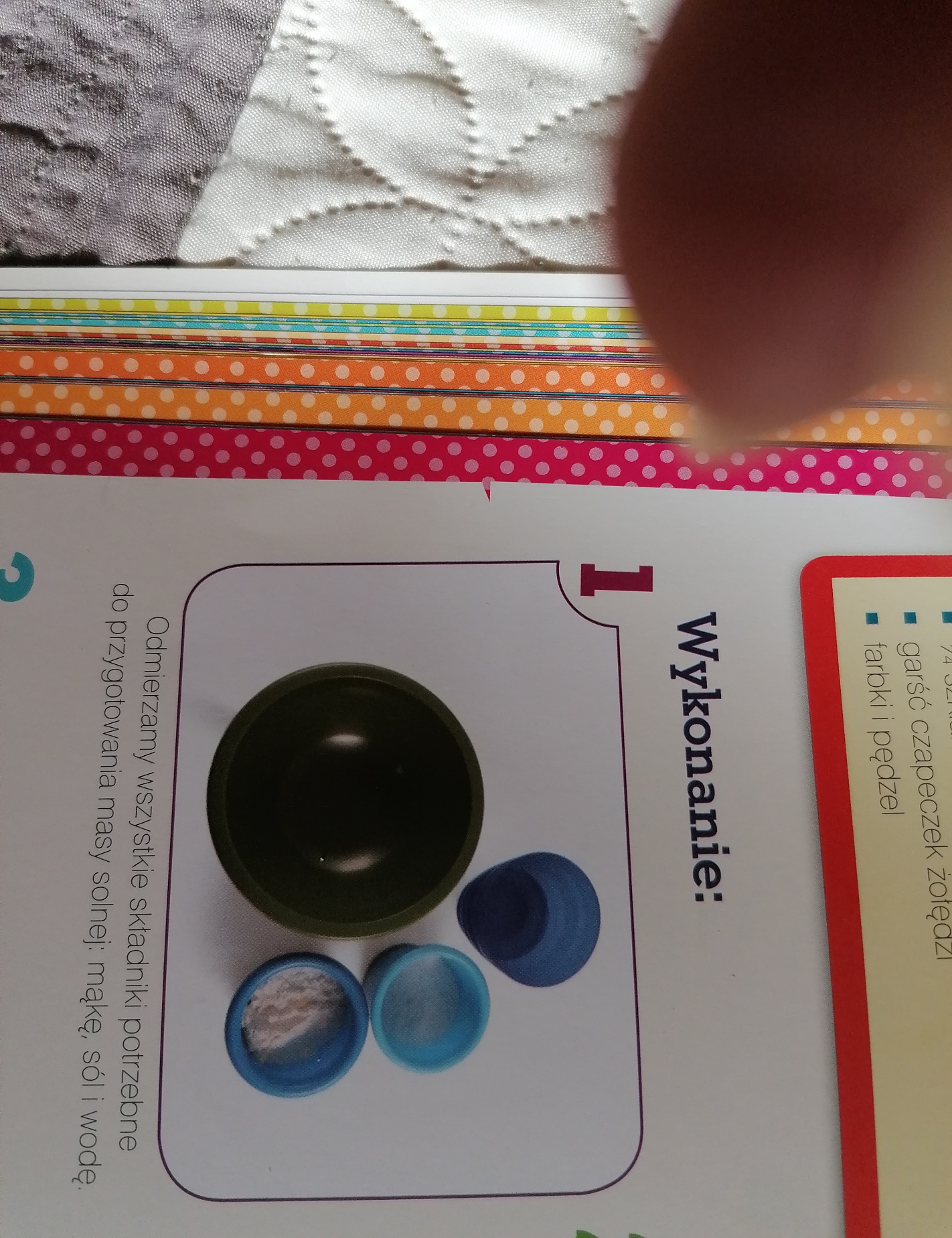 Odmierzamy wszystkie składniki potrzebne do przygotowania masy solnej:mąkę, sól i wodę                   Mieszamy składniki do uzyskania jednolitej, 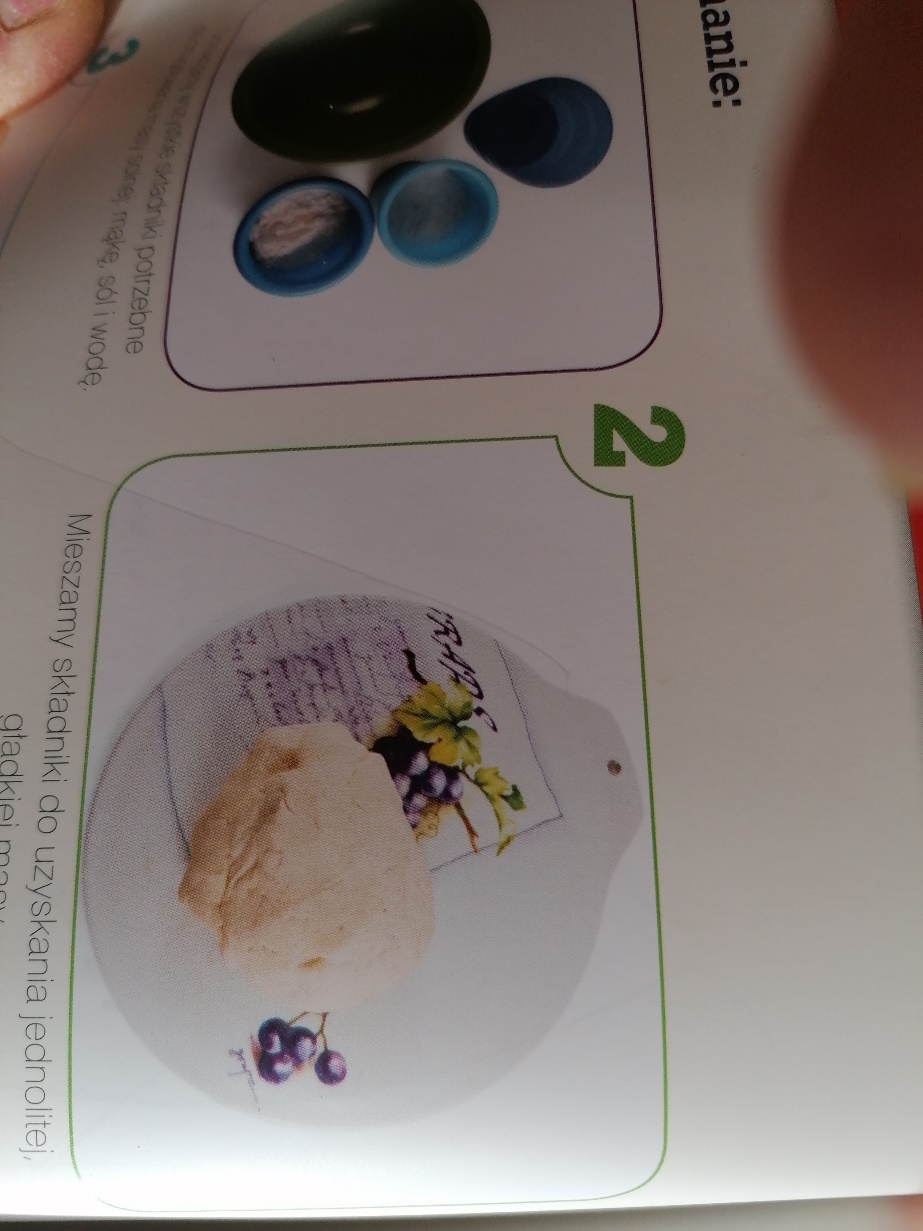                                                                                                                       gładkiej masy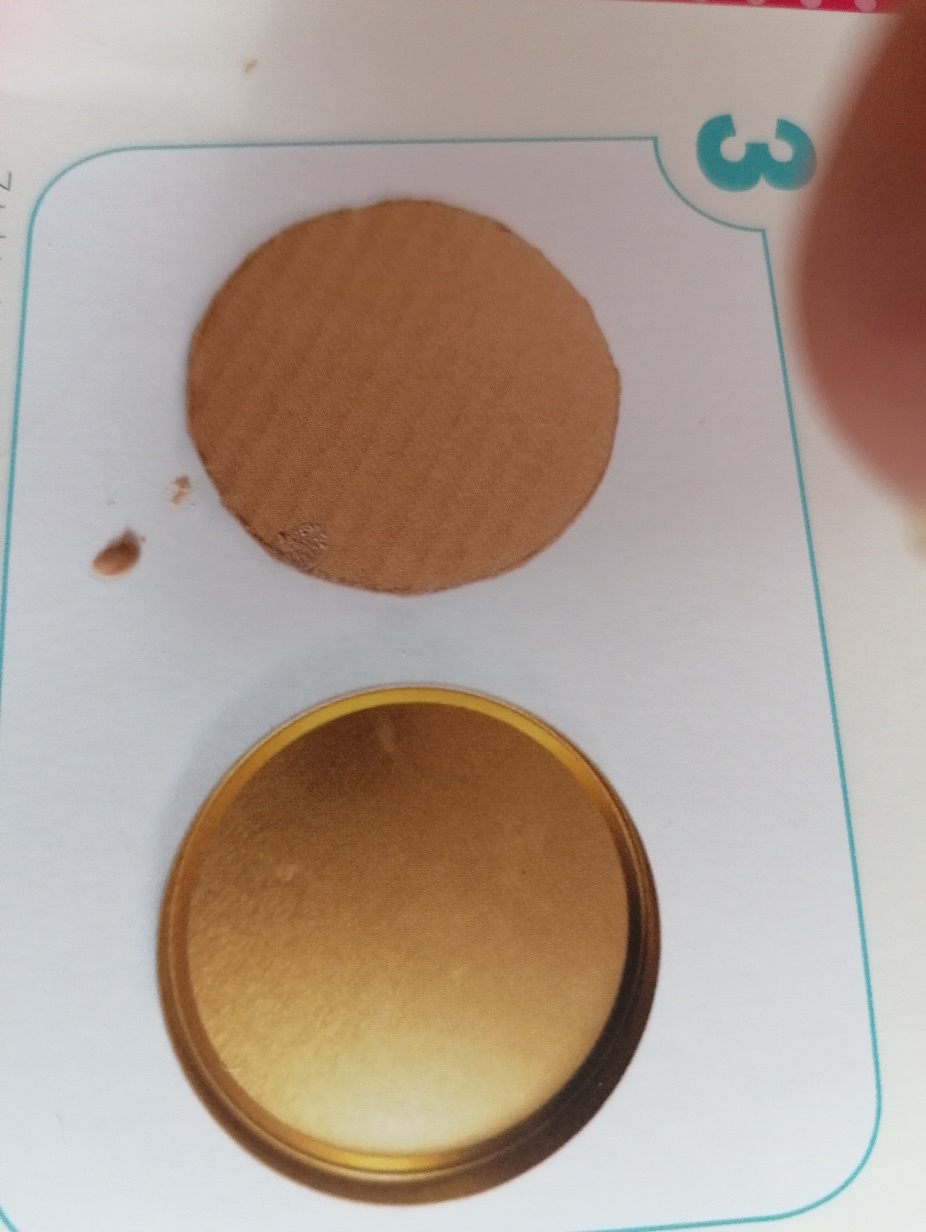 Z tektury wycinamy koło. Musi być trochę większe od średniej wielkości kubeczka                                            Oklejamy  tekturkę przygotowaną masą solną. Nadmiar masy                                                                                   solnej odcinamy nożykiem                                                                                                 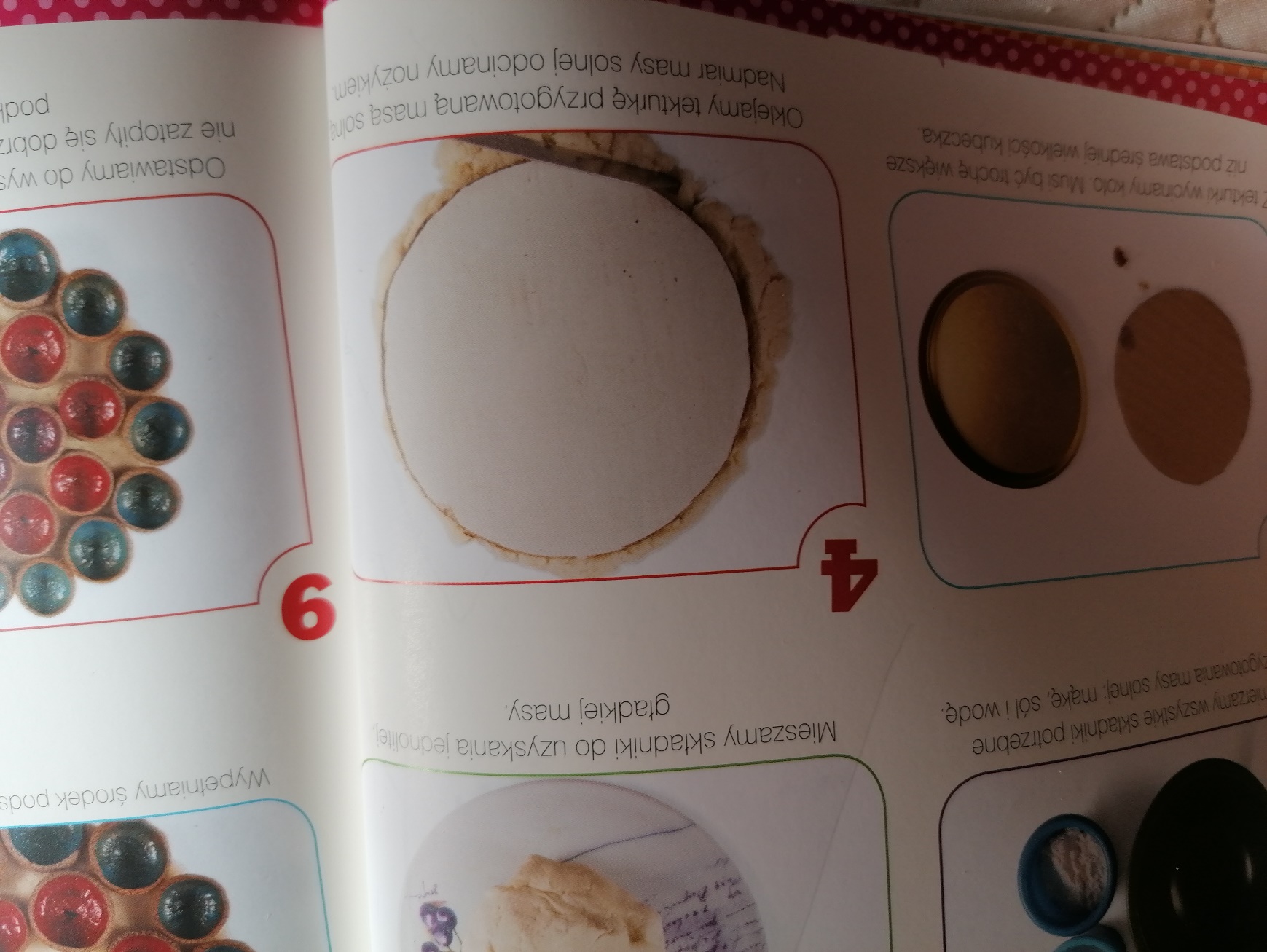 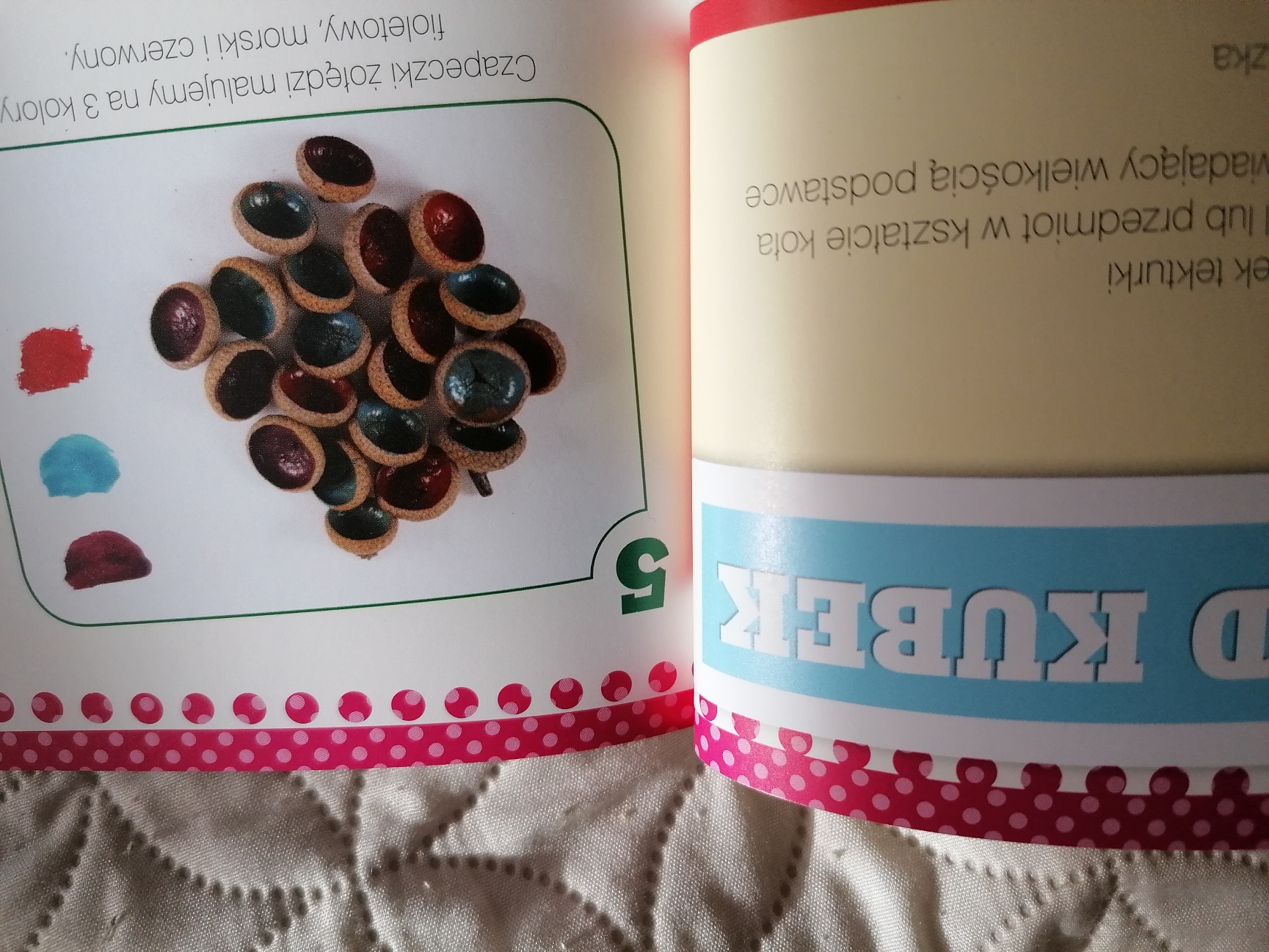 Czapeczki żołędzi  malujemy na trzy dowolne kolory: np. fioletowy, morski, czerwony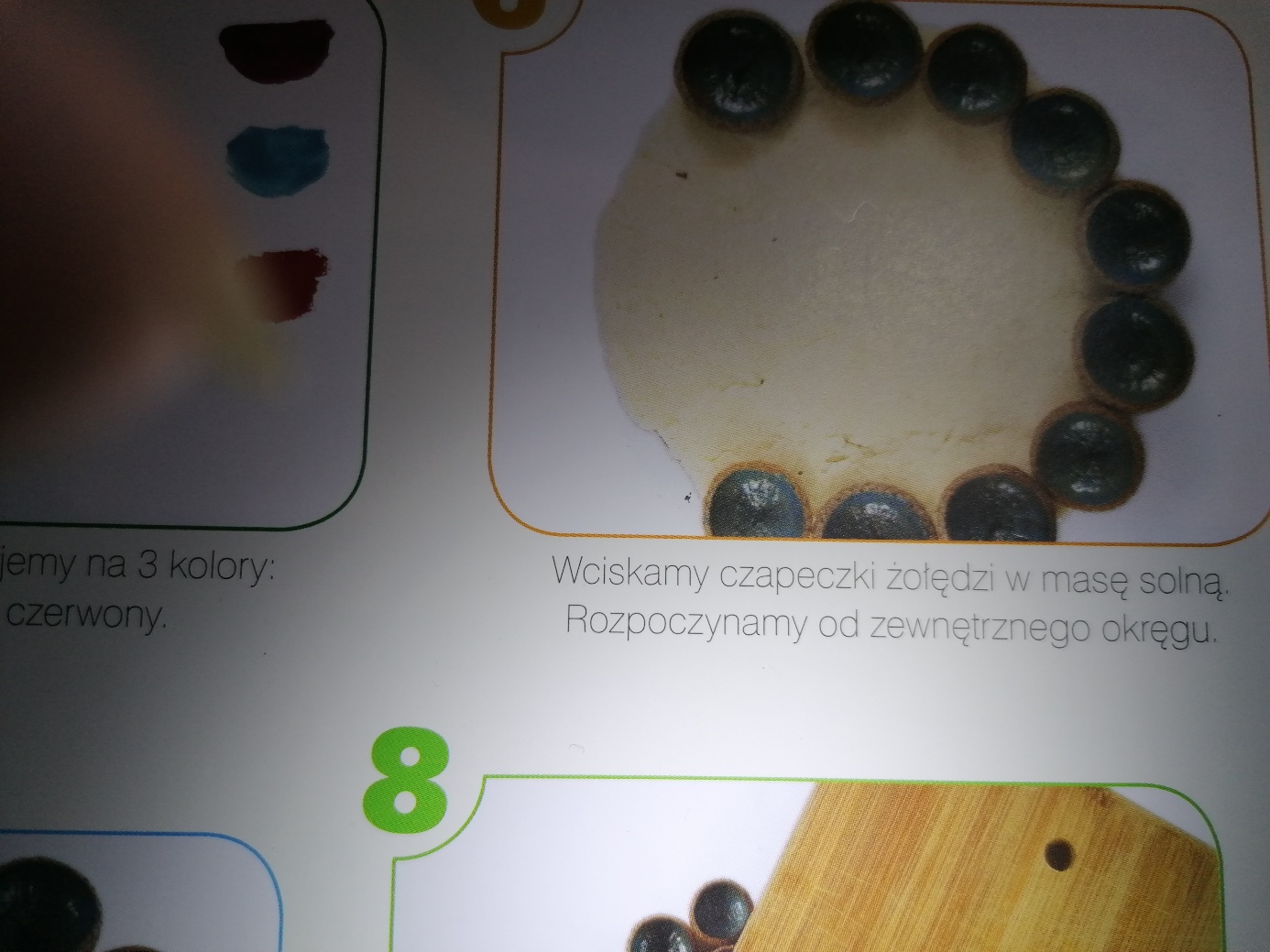 Wciskamy czapeczki żołędzi w masę solną. Rozpoczynamy od zewnętrznego okręgu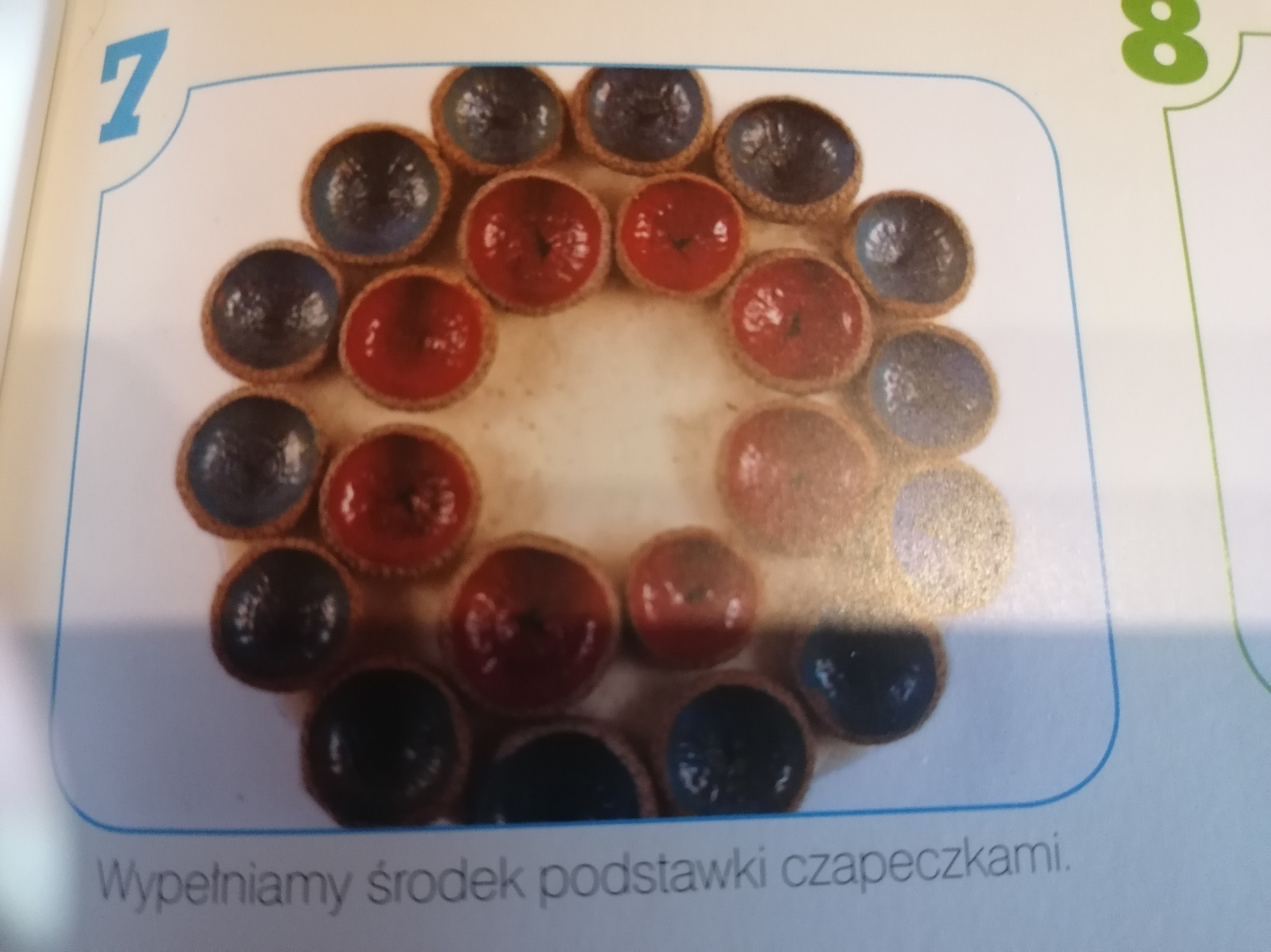 Wypełniamy środek podstawki czapeczkami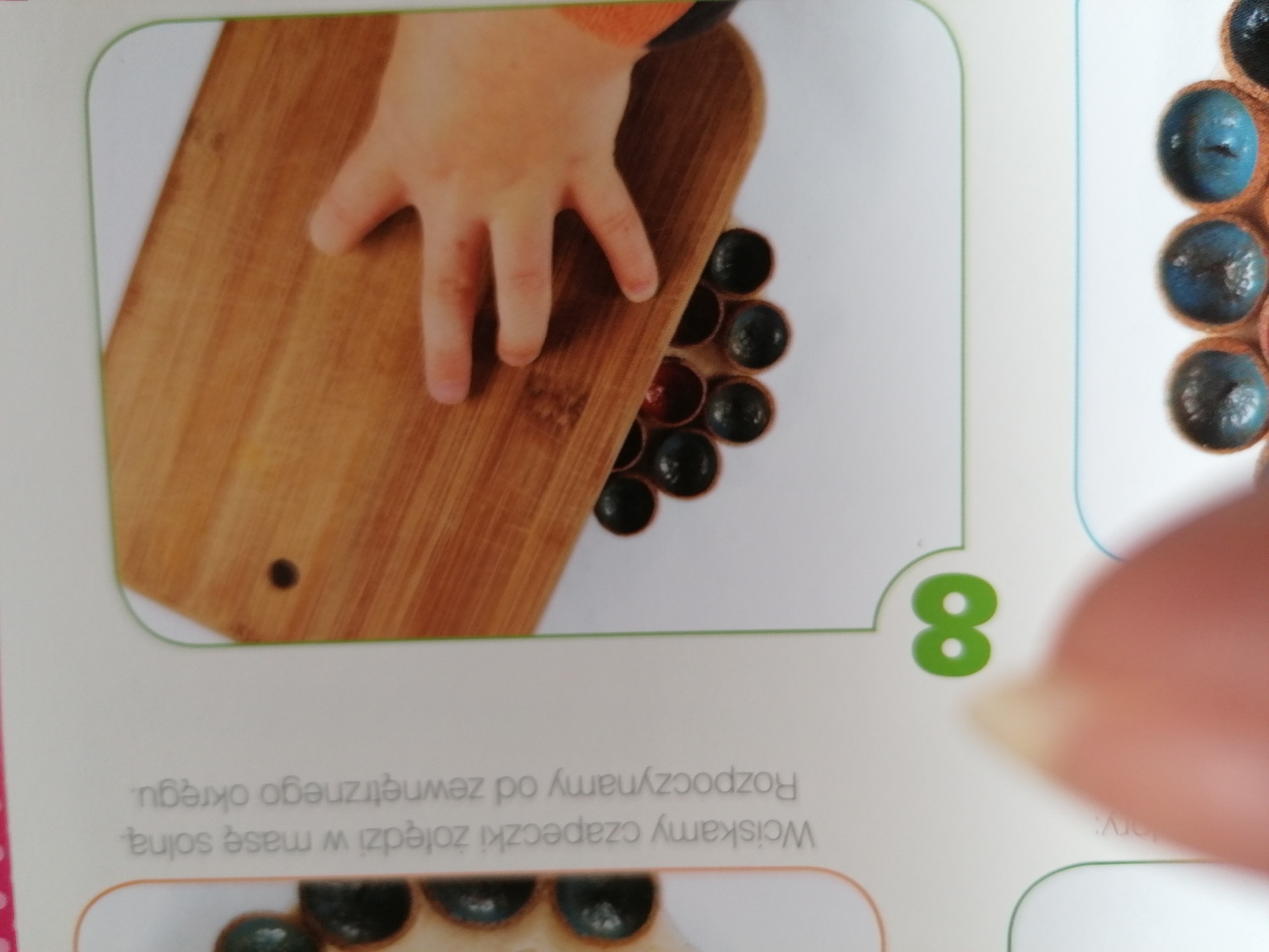 Przy użyciu deseczki wyrównujemy powierzchnię podstawki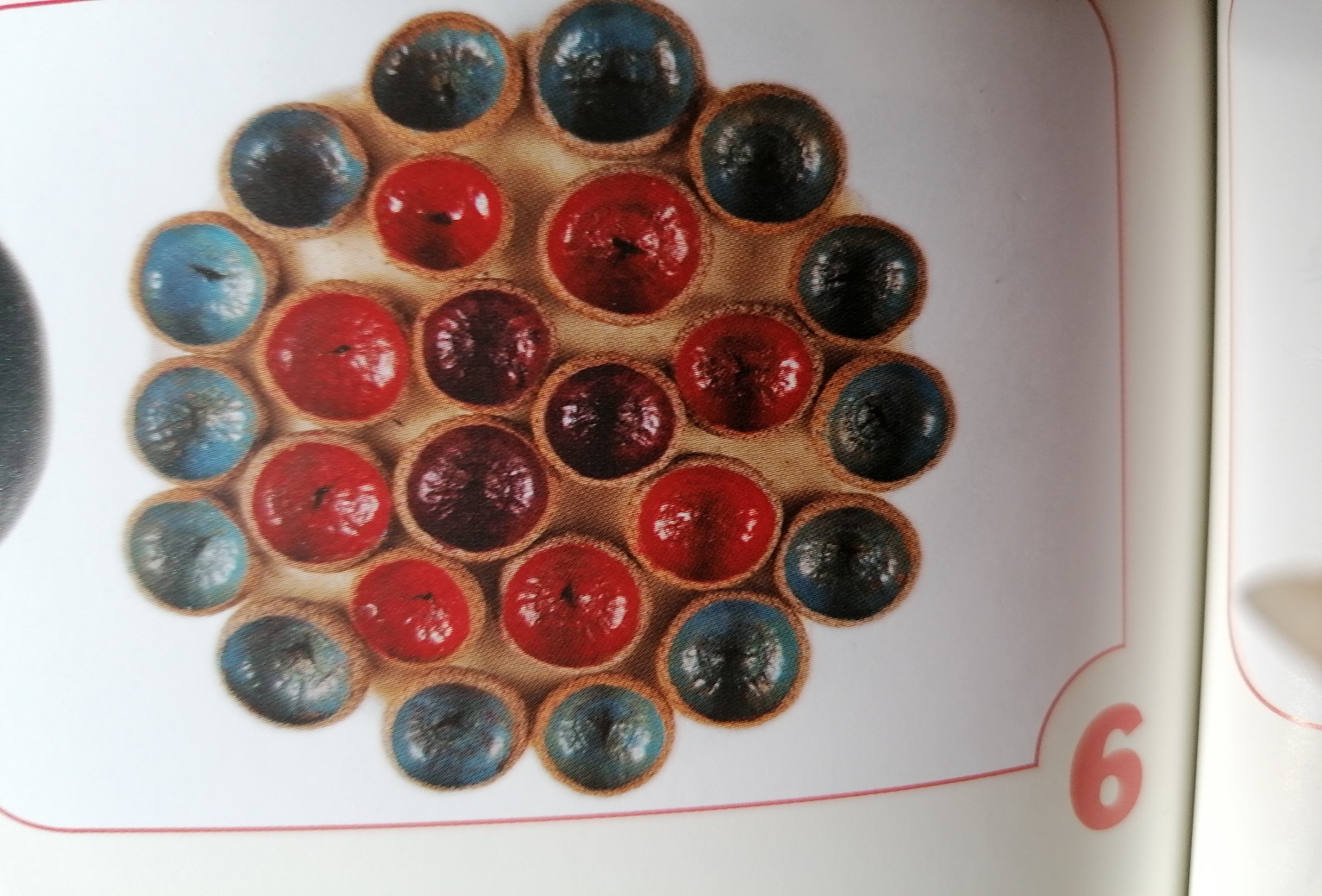 Odstawiamy do wyschnięcia. Elementy, które nie zatopiły się dobrze w masie solnej, należy podkleić klejem. Kompetencje kluczowe:Świadomość i ekspresję kulturalną - umiejętność wyrażania siebie podczas wykonywania pracy, umiejętność wyrażania wrażliwości i ekspresji podczas tych czynności oraz otwarcie na nowe techniki.Dziecko:- nabiera doświadczeń plastycznych-doskonali sprawność manualnąOpracowała: Barbara Nawojczyk